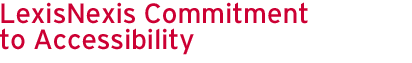 LexisNexis embraces the opportunity to develop services and information technologies that are accessible and usable by disabled and non-disabled individuals. Under 29 U.S.C. 794d (more commonly known as Section 508), government agencies must provide access to electronic and information technologies for individuals who have disabilities that is comparable to the access available to non-disabled individuals. LexisNexis is committed to providing accessibility under the standards of Section 508.LexisNexis information services sold to U.S. federal agencies generally support navigational tools and orientation information to help support accessibility and usability by individuals with disabilities. We realize, for example, that not all users can make use of visual cues, such as image maps, proportional scroll bars, side-by-side frames, or graphics. Similarly, users may have difficulty manipulating a mouse or keyboard and instead depend on other assistive devicesAs part of this commitment, LexisNexis strives to make a wide range of Web products accessible to disabled users. Several of its core product offerings, including //www.lexis.com and the Nexis service along with the subsets of products including LexisNexis® Company Dossier, LexisNexis® Publisher, LexisNexis® Academic & Library Solutions, and specific LexisNexis Practice Area Pages have had testing for accessibility issues, and many of the issues identified in those tests have been fixed. Further, LexisNexis product support documentation is made available to customers in alternate formats, upon request.LexisNexis maintains an ongoing commitment to accessibility and will continue its efforts to provide disabled users full access to our products, technologies and services. Please email us at accessibility@lexisnexis.com for general questions about accessibility.